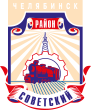 СОВЕТ депутатов советского района
первого созыва                                                              Р Е Ш Е Н И Е06.09.2017				  					                         № 36/1В соответствии с решением Совета депутатов Советского района города Челябинска от 28.03.2017 № 31/2 «Об утверждении Положения о присвоении звания «Почетный гражданин Советского района города Челябинска», протоколом комиссии по рассмотрению ходатайств о присвоении звания «Почетный гражданин Советского района города Челябинска» от 05.08.2017, Уставом Советского района города ЧелябинскаСовет депутатов Советского района первого созываР Е Ш А Е Т:Присвоить звание «Почетный гражданин Советского района города Челябинска» Рыльских Виталию Павловичу – депутату Челябинской городской Думы, депутату Совета депутатов Советского района.Администрации Советского района занести имя почетного гражданина Советского района города Челябинска Рыльских В. П. в книгу удостоенных звания «Почетный гражданин Советского района города Челябинска» и на Доску почета Советского района города Челябинска в хронологическом порядке.Внести настоящее решение в раздел 11 «Прочие вопросы» нормативной правовой базы местного самоуправления Советского района.Ответственность  за  исполнение  настоящего решения возложить на Главу Советского района Буренкова М. В. и Председателя Совета депутатов Советского района Макарова В.Е. Контроль исполнения настоящего решения поручить Председателю постоянной комиссии Совета депутатов Советского района по местному самоуправления, регламенту и этике  Шумакову С.В.Настоящее решение вступает в силу со дня его подписания и подлежит официальному обнародованию.Председатель Совета депутатовСоветского района		                                                                                  В. Е. МакаровГлава Советского  района						                     М. В. Буренков454091, г. Челябинск, ул. Орджоникидзе 27А. (351) 237-98-82. E-mail: sovsovet74@mail.ruО присвоении Рыльских В. П.  звания «Почетный гражданин Советского района города Челябинска»